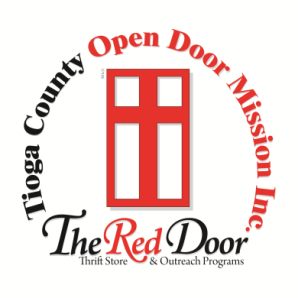 TIOGA COUNTY OPEN DOOR MISSION                                                         The Red Door425 North Avenue                                                                                                      359 Broad Street Owego, New 13827      Phone: 607 687 1121                  	            			                         Waverly, New York 14892Fax: 607 687 7176                                                                                          	            Phone: 607 249 6062Executive Director - Mary Perry-RogersAssistant Director- Donna JantzDear Valued Donor,The following is a list of items we no longer accept. Please understand that this list is subject to change and the Tioga County Open Door Mission reserves the right to refuse any item based on company discretion. We are so thankful for your donations and support in the Open Door Missions efforts to help those in need in Tioga County and beyond. Thank you for your understanding,Mary Perry-RogersExecutive Director Items We Do Not Accept:-Stuffed Animals				-Roller Blades-Glass Vases 				-Computer Equipment-Vacuum Cleaners 			-Entertainment Centers -Headboards				-Skis (Contact Waterman Conservation center in Apalachin)-Mini blinds				-Medical equipment-Diaper genies				-Built-in Home Appliances (dishwashers, stove-top cookers, etc.)-Propane Tanks				-Paint or Chemicals-Christmas Trees				-Waterbeds-Pianos or Organs			-Typewriters -Exercise equipment or Free Weights	-Humidifiers/Dehumidifiers-Air Conditioners				-Bowling balls-Car batteries 				-Tires- Console Televisions			-(more than 5 years old) TV, Radio, or Stereos *Due to NY State Health and Safety Polices -Baby/children Furniture 			-Car Seats-Cribs 					-Strollers-Items Stored in Basements		-Items with odor (i.e. pet) -Stained or Ripped Furniture 		-Items with Pet Damage 